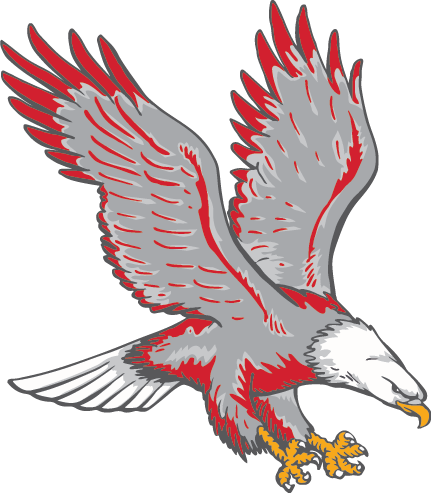 Title I Parent and Stakeholder INPUT MeetingWe will hold an Input Meeting for all Title I Parents and Stakeholders on September 21, 2020 at 1:30 p.m. Use either link below to view the presentation(https://mze.carrollcountyschools.com/)(https://www.facebook.com/eaglesriseupatmze/?ref=bookmarks)Title I Parents will have an opportunity to provide input on the following federal requirements:Title I Schoolwide PlanParent and Family Engagement PlanSchool-Parent Compact1% Parental Involvement BudgetThe presentation can be viewed virtually.For more information, please contact Cindy H. Parker at 770-832-8588.